Извещение № 22000078540000000012ОпубликованоВерсия 2. Актуальная, от 31.01.2023Причина внесения изменений — По решению организатора торгов.Допущена техническая ошибкаДата создания31.01.2023 18:26 (МСК+5)Дата публикации31.01.2023 18:28 (МСК+5)Дата изменения31.01.2023 18:50 (МСК+5)Основные сведения об извещенииВид торговАренда и продажа земельных участковФорма проведенияЭлектронный аукционДополнительный сервис по проведению электронных торгов во взаимодействии с электронными площадкамиНаименование процедурыАукцион в открытой форме на право заключения договоров аренды земельных участковЭлектронная площадкаРТС-тендерОрганизатор торговКод организации2200007854ОКФС14Публично-правовое образованиеМуниципальное образование Куйтунский районПолное наименованиеМУНИЦИПАЛЬНОЕ КАЗЕННОЕ УЧРЕЖДЕНИЕ "КОМИТЕТ ПО УПРАВЛЕНИЮ МУНИЦИПАЛЬНЫМ ИМУЩЕСТВОМ И ГРАДОСТРОИТЕЛЬСТВУ АДМИНИСТРАЦИИ МУНИЦИПАЛЬНОГО ОБРАЗОВАНИЯ КУЙТУНСКИЙ РАЙОН"ИНН3814009128КПП381401001ОГРН1053814001790Юридический адрес665302, ОБЛ. ИРКУТСКАЯ,Р-Н Куйтунский,РП. Куйтун,УЛ. КАРЛА МАРКСА д. Д. 18, кв. ОФИС 1Фактический/почтовый адрес665302, ОБЛ. ИРКУТСКАЯ,Р-Н Куйтунский,РП. Куйтун,УЛ. КАРЛА МАРКСА д. Д. 18, кв. ОФИС 1Контактное лицоПытко Юрий МихайловичТелефон83953651973Адрес электронной почтыkumi_kuitun@mail.ruСведения о правообладателе/инициаторе торговОрганизатор торгов является правообладателем имуществаКод организации2200007854ОКФС14Публично-правовое образованиеМуниципальное образование Куйтунский районПолное наименованиеМУНИЦИПАЛЬНОЕ КАЗЕННОЕ УЧРЕЖДЕНИЕ "КОМИТЕТ ПО УПРАВЛЕНИЮ МУНИЦИПАЛЬНЫМ ИМУЩЕСТВОМ И ГРАДОСТРОИТЕЛЬСТВУ АДМИНИСТРАЦИИ МУНИЦИПАЛЬНОГО ОБРАЗОВАНИЯ КУЙТУНСКИЙ РАЙОН"ИНН3814009128КПП381401001ОГРН1053814001790Юридический адрес665302, ОБЛ. ИРКУТСКАЯ,Р-Н Куйтунский,РП. Куйтун,УЛ. КАРЛА МАРКСА д. Д. 18, кв. ОФИС 1Фактический/почтовый адрес665302, ОБЛ. ИРКУТСКАЯ,Р-Н Куйтунский,РП. Куйтун,УЛ. КАРЛА МАРКСА д. Д. 18, кв. ОФИС 1Информация о лотахСВЕРНУТЬ ВСЕ ЛОТЫЛот 1земельный участок с кадастровым номером 38:10:120101:87 из земель населенных пунктов, общей площадью 12 кв.м. Срок аренды – 5 (пять) лет.Местоположение - Иркутская область, Куйтунский район, рабочий поселок Куйтун, автомагистраль "Красноярск-Иркутск", 1560 км+400 м (слева).Целевое назначение земельного участка – размещение рекламной конструкции.Основная информацияПредмет торгов (наименование лота)земельный участок с кадастровым номером 38:10:120101:87 из земель населенных пунктов, общей площадью 12 кв.м. Срок аренды – 5 (пять) лет.Местоположение - Иркутская область, Куйтунский район, рабочий поселок Куйтун, автомагистраль "Красноярск-Иркутск", 1560 км+400 м (слева).Целевое назначение земельного участка – размещение рекламной конструкции.Описание лотаземельный участок с кадастровым номером 38:10:120101:87 из земель населенных пунктов, общей площадью 12 кв.м. Срок аренды – 5 (пять) лет.Местоположение - Иркутская область, Куйтунский район, рабочий поселок Куйтун, автомагистраль "Красноярск-Иркутск", 1560 км+400 м (слева).Целевое назначение земельного участка – размещение рекламной конструкции.Извещение на электронной площадке (ссылка)Сведения о предыдущих извещениях (сообщениях)Начальная цена6 708,72 ₽ Шаг аукциона201,26 ₽ Размер задатка1 341,74 ₽ Реквизиты счета для перечисления задаткаПолучательООО "РТС-тендер" ИНН7710357167 КПП773001001 Наименование банка получателяФилиал "Корпоративный" ПАО "Совкомбанк" Расчетный счет (казначейский счет)40702810512030016362 Лицевой счет— БИК044525360 Корреспондентский счет (ЕКС)30101810445250000360 Назначение платежаВнесение гарантийного обеспечения по Соглашению о внесении гарантийного обеспечения, № аналитического счета _____________. Без НДС. Срок и порядок внесения задаткаВ целях исполнения требований о внесении задатка для участия в аукционе Заявитель обеспечивает наличие денежных средств на счёте Оператора электронной площадки в размере, не менее суммы задатка, указанного в разделе 2 Извещения. Перечисление денежных средств на счёт Оператора электронной площадки производится в соответствии с Регламентом и Инструкциями. Денежные средства в размере, равном задатку, блокируются Оператором. Порядок возврата задатка- для Заявителя, отозвавшего Заявку до окончания срока приема Заявок – в течение 3 рабочих дней со дня поступления уведомления об отзыве Заявки; для Заявителя, не допущенного к участию в аукционе–в течение 3 рабочих дней со дня оформления Протокола рассмотрения заявок на участие в аукционе; для участников аукциона, участвовавших в аукционе, но не победивших в нем–в течение 3 рабочих дней со дня подписания Протокола о результатах аукциона; Субъект местонахождения имуществаИркутская областьМестонахождение имуществаИркутская область, Куйтунский район, рабочий поселок Куйтун, автомагистраль "Красноярск-Иркутск", 1560 км+400 м (слева)Категория объектаЗемли населенных пунктовФорма собственностиИная собственностьСрок заключения договорав течение 30 дней со дня направления договора Вид договорадоговор аренды земельного участка Срок аренды5 лет Льгота по арендной платене установлена Права на земельный участокАренда Государственная собственность не разграничена Ограничения прав на земельный участокнет ХарактеристикиКадастровый номер земельного участка38:10:120101:87 Площадь земельного участка12 м2Вид разрешённого использования земельного участкаПредпринимательство Регистрационный номер ЕГРОКН- Информация о сведениях из единых государственных реестровЕдиный государственный реестр объектов культурного наследия (памятников истории и культуры) народов Российской Федерации—Изображения лота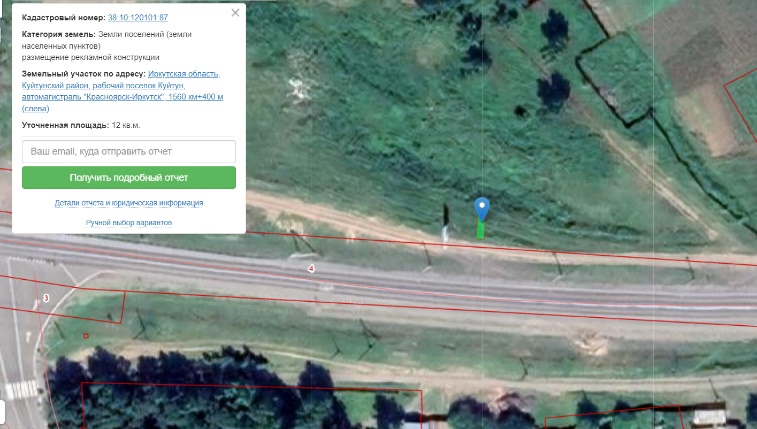 Документы лота87.pdf159.85 Кб31.01.2023ИноеИзвещение 27.01.2023.doc258.00 Кб31.01.2023Документация лотаРаспоряжение о проведении открытого аукциона от 27.01.2023 №6.docx31.68 Кб31.01.2023Документация лотаЛот 2земельный участок с кадастровым номером 38:10:120129:121 из земель населенных пунктов, общей площадью 12 кв.м. Срок аренды – 5 (пять) лет.Местоположение - Иркутская область, Куйтунский район, рабочий поселок Куйтун, улица Фрунзе, 33а.Целевое назначение земельного участка – размещение рекламной конструкции.Основная информацияПредмет торгов (наименование лота)земельный участок с кадастровым номером 38:10:120129:121 из земель населенных пунктов, общей площадью 12 кв.м. Срок аренды – 5 (пять) лет.Местоположение - Иркутская область, Куйтунский район, рабочий поселок Куйтун, улица Фрунзе, 33а.Целевое назначение земельного участка – размещение рекламной конструкции.Описание лотаземельный участок с кадастровым номером 38:10:120129:121 из земель населенных пунктов, общей площадью 12 кв.м. Срок аренды – 5 (пять) лет.Местоположение - Иркутская область, Куйтунский район, рабочий поселок Куйтун, улица Фрунзе, 33а.Целевое назначение земельного участка – размещение рекламной конструкции.Извещение на электронной площадке (ссылка)Сведения о предыдущих извещениях (сообщениях)Начальная цена6 708,72 ₽ Шаг аукциона201,26 ₽ Размер задатка1 341,74 ₽ Реквизиты счета для перечисления задаткаПолучательООО "РТС-тендер" ИНН7710357167 КПП773001001 Наименование банка получателяФилиал "Корпоративный" ПАО "Совкомбанк" Расчетный счет (казначейский счет)40702810512030016362 Лицевой счет— БИК044525360 Корреспондентский счет (ЕКС)30101810445250000360 Назначение платежаВнесение гарантийного обеспечения по Соглашению о внесении гарантийного обеспечения, № аналитического счета _____________. Без НДС. Срок и порядок внесения задаткаВ целях исполнения требований о внесении задатка для участия в аукционе Заявитель обеспечивает наличие денежных средств на счёте Оператора электронной площадки в размере, не менее суммы задатка, указанного в разделе 2 Извещения. Перечисление денежных средств на счёт Оператора электронной площадки производится в соответствии с Регламентом и Инструкциями. Денежные средства в размере, равном задатку, блокируются Оператором. Порядок возврата задатка- для Заявителя, отозвавшего Заявку до окончания срока приема Заявок – в течение 3 рабочих дней со дня поступления уведомления об отзыве Заявки; для Заявителя, не допущенного к участию в аукционе–в течение 3 рабочих дней со дня оформления Протокола рассмотрения заявок на участие в аукционе; для участников аукциона, участвовавших в аукционе, но не победивших в нем–в течение 3 рабочих дней со дня подписания Протокола о результатах аукциона; Субъект местонахождения имуществаИркутская областьМестонахождение имуществаИркутская область, Куйтунский район, рабочий поселок Куйтун, улица Фрунзе, 33аКатегория объектаЗемли населенных пунктовФорма собственностиИная собственностьСрок заключения договорав течение 30 дней со дня направления договора Вид договорадоговор аренды земельного участка Срок аренды5 лет Льгота по арендной платене установлена Права на земельный участокАренда Государственная собственность не разграничена Ограничения прав на земельный участокнет ХарактеристикиКадастровый номер земельного участка38:10:120129:121 Площадь земельного участка12 м2Вид разрешённого использования земельного участкаПредпринимательство Регистрационный номер ЕГРОКН- Информация о сведениях из единых государственных реестровЕдиный государственный реестр объектов культурного наследия (памятников истории и культуры) народов Российской Федерации—Изображения лота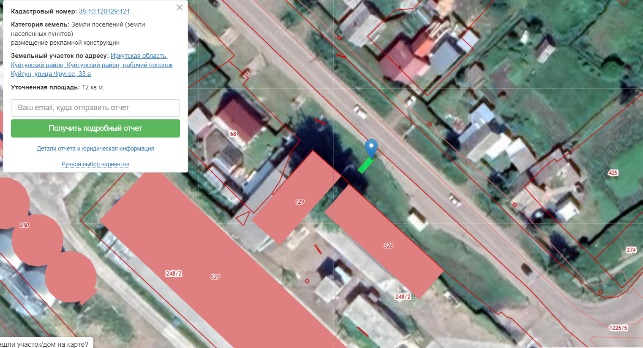 Документы лота121.pdf162.35 Кб31.01.2023ИноеИзвещение 27.01.2023.doc258.00 Кб31.01.2023Документация лотаРаспоряжение о проведении открытого аукциона от 27.01.2023 №6.docx31.68 Кб31.01.2023Документация лотаЛот 3земельный участок с кадастровым номером 38:10:120117:212 из земель населенных пунктов, общей площадью 12 кв.м. Срок аренды – 5 (пять) лет.Местоположение - Иркутская область, Куйтунский район, рабочий поселок Куйтун, улица Красного Октября, 1563 км+350 м. (слева).Целевое назначение земельного участка – размещение рекламной конструкцииОсновная информацияПредмет торгов (наименование лота)земельный участок с кадастровым номером 38:10:120117:212 из земель населенных пунктов, общей площадью 12 кв.м. Срок аренды – 5 (пять) лет.Местоположение - Иркутская область, Куйтунский район, рабочий поселок Куйтун, улица Красного Октября, 1563 км+350 м. (слева).Целевое назначение земельного участка – размещение рекламной конструкцииОписание лотаземельный участок с кадастровым номером 38:10:120117:212 из земель населенных пунктов, общей площадью 12 кв.м. Срок аренды – 5 (пять) лет.Местоположение - Иркутская область, Куйтунский район, рабочий поселок Куйтун, улица Красного Октября, 1563 км+350 м. (слева).Целевое назначение земельного участка – размещение рекламной конструкцииИзвещение на электронной площадке (ссылка)Сведения о предыдущих извещениях (сообщениях)Начальная цена6 708,72 ₽ Шаг аукциона201,26 ₽ Размер задатка1 341,74 ₽ Реквизиты счета для перечисления задаткаПолучательООО "РТС-тендер" ИНН7710357167 КПП773001001 Наименование банка получателяФилиал "Корпоративный" ПАО "Совкомбанк" Расчетный счет (казначейский счет)40702810512030016362 Лицевой счет— БИК044525360 Корреспондентский счет (ЕКС)30101810445250000360 Назначение платежаВнесение гарантийного обеспечения по Соглашению о внесении гарантийного обеспечения, № аналитического счета _____________. Без НДС. Срок и порядок внесения задаткаВ целях исполнения требований о внесении задатка для участия в аукционе Заявитель обеспечивает наличие денежных средств на счёте Оператора электронной площадки в размере, не менее суммы задатка, указанного в разделе 2 Извещения. Перечисление денежных средств на счёт Оператора электронной площадки производится в соответствии с Регламентом и Инструкциями. Денежные средства в размере, равном задатку, блокируются Оператором. Порядок возврата задаткадля Заявителя, отозвавшего Заявку до окончания срока приема Заявок – в течение 3 рабочих дней со дня поступления уведомления об отзыве Заявки; для Заявителя, не допущенного к участию в аукционе–в течение 3 рабочих дней со дня оформления Протокола рассмотрения заявок на участие в аукционе; для участников аукциона, участвовавших в аукционе, но не победивших в нем–в течение 3 рабочих дней со дня подписания Протокола о результатах аукциона; Субъект местонахождения имуществаИркутская областьМестонахождение имуществаИркутская область, Куйтунский район, рабочий поселок Куйтун, улица Красного Октября, 1563 км+350 м. (слева)Категория объектаЗемли населенных пунктовФорма собственностиИная собственностьСрок заключения договорав течение 30 дней со дня направления договора Вид договорадоговор аренды земельного участка Срок аренды5 лет Льгота по арендной платене установлена Права на земельный участокАренда Государственная собственность не разграничена Ограничения прав на земельный участокнет ХарактеристикиКадастровый номер земельного участка38:10:120117:212 Площадь земельного участка12 м2Вид разрешённого использования земельного участкаПредпринимательство Регистрационный номер ЕГРОКН- Информация о сведениях из единых государственных реестровЕдиный государственный реестр объектов культурного наследия (памятников истории и культуры) народов Российской Федерации—Изображения лота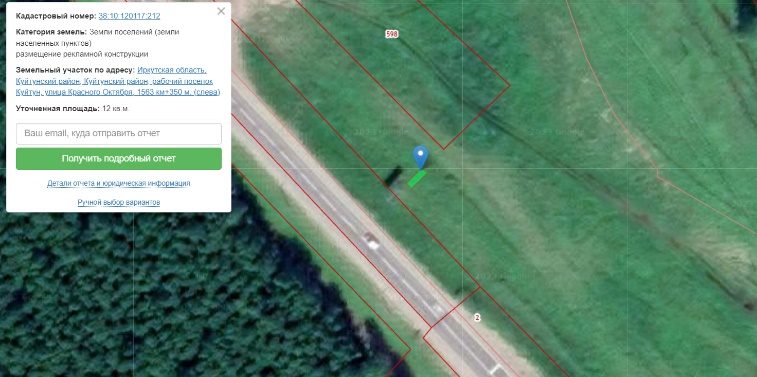 Документы лота212.pdf163.49 Кб31.01.2023ИноеИзвещение 27.01.2023.doc258.00 Кб31.01.2023Документация лотаРаспоряжение о проведении открытого аукциона от 27.01.2023 №6.docx31.68 Кб31.01.2023Документация лотаЛот 4земельный участок с кадастровым номером 38:10:120121:265 из земель населенных пунктов, общей площадью 4 кв.м. Срок аренды – 5 (пять) лет.Местоположение - Российская Федерация, Иркутская область, Куйтунский район, рабочий поселок Куйтун, автомобильная дорога Р-255 "Байкал" 1563 км (справа).Целевое назначение земельного участка – размещение рекламной конструкцииОсновная информацияПредмет торгов (наименование лота)земельный участок с кадастровым номером 38:10:120121:265 из земель населенных пунктов, общей площадью 4 кв.м. Срок аренды – 5 (пять) лет.Местоположение - Российская Федерация, Иркутская область, Куйтунский район, рабочий поселок Куйтун, автомобильная дорога Р-255 "Байкал" 1563 км (справа).Целевое назначение земельного участка – размещение рекламной конструкцииОписание лотаземельный участок с кадастровым номером 38:10:120121:265 из земель населенных пунктов, общей площадью 4 кв.м. Срок аренды – 5 (пять) лет.Местоположение - Российская Федерация, Иркутская область, Куйтунский район, рабочий поселок Куйтун, автомобильная дорога Р-255 "Байкал" 1563 км (справа).Целевое назначение земельного участка – размещение рекламной конструкцииИзвещение на электронной площадке (ссылка)Сведения о предыдущих извещениях (сообщениях)Начальная цена2 236,24 ₽ Шаг аукциона67,09 ₽ Размер задатка447,25 ₽ Реквизиты счета для перечисления задаткаПолучательООО "РТС-тендер" ИНН7710357167 КПП773001001 Наименование банка получателяФилиал "Корпоративный" ПАО "Совкомбанк" Расчетный счет (казначейский счет)40702810512030016362 Лицевой счет— БИК044525360 Корреспондентский счет (ЕКС)30101810445250000360 Назначение платежаВнесение гарантийного обеспечения по Соглашению о внесении гарантийного обеспечения, № аналитического счета _____________. Без НДС. Срок и порядок внесения задаткаВ целях исполнения требований о внесении задатка для участия в аукционе Заявитель обеспечивает наличие денежных средств на счёте Оператора электронной площадки в размере, не менее суммы задатка, указанного в разделе 2 Извещения. Перечисление денежных средств на счёт Оператора электронной площадки производится в соответствии с Регламентом и Инструкциями. Денежные средства в размере, равном задатку, блокируются Оператором. Порядок возврата задаткадля Заявителя, отозвавшего Заявку до окончания срока приема Заявок – в течение 3 рабочих дней со дня поступления уведомления об отзыве Заявки; для Заявителя, не допущенного к участию в аукционе–в течение 3 рабочих дней со дня оформления Протокола рассмотрения заявок на участие в аукционе; для участников аукциона, участвовавших в аукционе, но не победивших в нем–в течение 3 рабочих дней со дня подписания Протокола о результатах аукциона; Субъект местонахождения имуществаИркутская областьМестонахождение имуществаРоссийская Федерация, Иркутская область, Куйтунский район, рабочий поселок Куйтун, автомобильная дорога Р-255 "Байкал" 1563 км (справа)Категория объектаЗемли населенных пунктовФорма собственностиИная собственностьСрок заключения договорав течение 30 дней со дня направления договора Вид договорадоговор аренды земельного участка Срок аренды5 лет Льгота по арендной платене установлена Права на земельный участокАренда Государственная собственность не разграничена Ограничения прав на земельный участокнет ХарактеристикиКадастровый номер земельного участка38:10:120121:265 Площадь земельного участка4 м2Вид разрешённого использования земельного участкаПредпринимательство Регистрационный номер ЕГРОКН- Информация о сведениях из единых государственных реестровЕдиный государственный реестр объектов культурного наследия (памятников истории и культуры) народов Российской Федерации—Изображения лота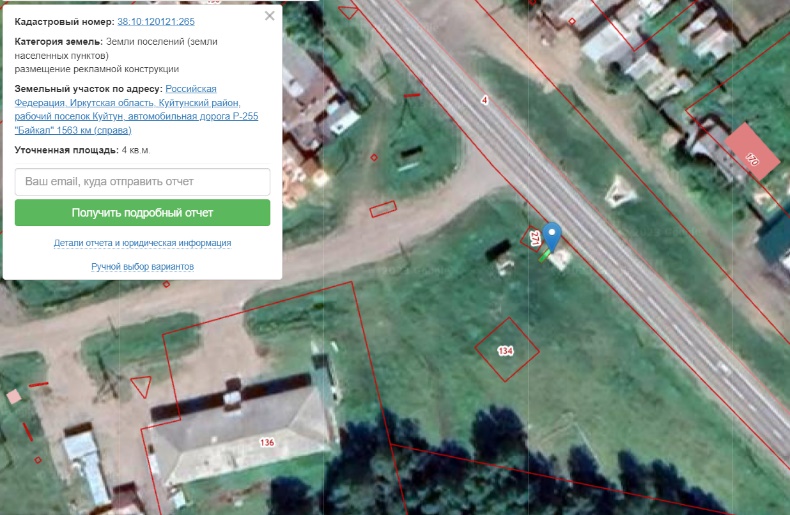 Документы лота265.pdf175.20 Кб31.01.2023ИноеРаспоряжение о проведении открытого аукциона от 27.01.2023 №6.docx31.68 Кб31.01.2023Документация лотаИзвещение 27.01.2023.doc258.00 Кб31.01.2023Документация лотаЛот 5земельный участок с кадастровым номером 38:10:120121:266 из земель населенных пунктов, общей площадью 4 кв.м. Срок аренды – 5 (пять) лет.Местоположение - Российская Федерация, Иркутская область, Куйтунский район, рабочий поселок Куйтун, автомобильная дорога Р-255 "Байкал" 1562 км + 290м. (справа).Целевое назначение земельного участка – размещение рекламной конструкцииОсновная информацияПредмет торгов (наименование лота)земельный участок с кадастровым номером 38:10:120121:266 из земель населенных пунктов, общей площадью 4 кв.м. Срок аренды – 5 (пять) лет.Местоположение - Российская Федерация, Иркутская область, Куйтунский район, рабочий поселок Куйтун, автомобильная дорога Р-255 "Байкал" 1562 км + 290м. (справа).Целевое назначение земельного участка – размещение рекламной конструкцииОписание лотаземельный участок с кадастровым номером 38:10:120121:266 из земель населенных пунктов, общей площадью 4 кв.м. Срок аренды – 5 (пять) лет.Местоположение - Российская Федерация, Иркутская область, Куйтунский район, рабочий поселок Куйтун, автомобильная дорога Р-255 "Байкал" 1562 км + 290м. (справа).Целевое назначение земельного участка – размещение рекламной конструкцииИзвещение на электронной площадке (ссылка)Сведения о предыдущих извещениях (сообщениях)Начальная цена2 236,24 ₽ Шаг аукциона67,09 ₽ Размер задатка447,25 ₽ Реквизиты счета для перечисления задаткаПолучательООО "РТС-тендер" ИНН7710357167 КПП773001001 Наименование банка получателяФилиал "Корпоративный" ПАО "Совкомбанк" Расчетный счет (казначейский счет)40702810512030016362 Лицевой счет— БИК044525360 Корреспондентский счет (ЕКС)30101810445250000360 Назначение платежаВнесение гарантийного обеспечения по Соглашению о внесении гарантийного обеспечения, № аналитического счета _____________. Без НДС. Срок и порядок внесения задаткаВ целях исполнения требований о внесении задатка для участия в аукционе Заявитель обеспечивает наличие денежных средств на счёте Оператора электронной площадки в размере, не менее суммы задатка, указанного в разделе 2 Извещения. Перечисление денежных средств на счёт Оператора электронной площадки производится в соответствии с Регламентом и Инструкциями. Денежные средства в размере, равном задатку, блокируются Оператором. Порядок возврата задаткадля Заявителя, отозвавшего Заявку до окончания срока приема Заявок – в течение 3 рабочих дней со дня поступления уведомления об отзыве Заявки; для Заявителя, не допущенного к участию в аукционе–в течение 3 рабочих дней со дня оформления Протокола рассмотрения заявок на участие в аукционе; для участников аукциона, участвовавших в аукционе, но не победивших в нем–в течение 3 рабочих дней со дня подписания Протокола о результатах аукциона; Субъект местонахождения имуществаИркутская областьМестонахождение имуществаРоссийская Федерация, Иркутская область, Куйтунский район, рабочий поселок Куйтун, автомобильная дорога Р-255 "Байкал" 1562 км + 290м. (справа)Категория объектаЗемли населенных пунктовФорма собственностиИная собственностьСрок заключения договорав течение 30 дней со дня направления договора Вид договорадоговор аренды земельного участка Срок аренды5 лет Льгота по арендной платене установлена Права на земельный участокАренда Государственная собственность не разграничена Ограничения прав на земельный участокнет ХарактеристикиКадастровый номер земельного участка38:10:120121:266 Площадь земельного участка4 м2Вид разрешённого использования земельного участкаПредпринимательство Регистрационный номер ЕГРОКН- Информация о сведениях из единых государственных реестровЕдиный государственный реестр объектов культурного наследия (памятников истории и культуры) народов Российской Федерации—Изображения лота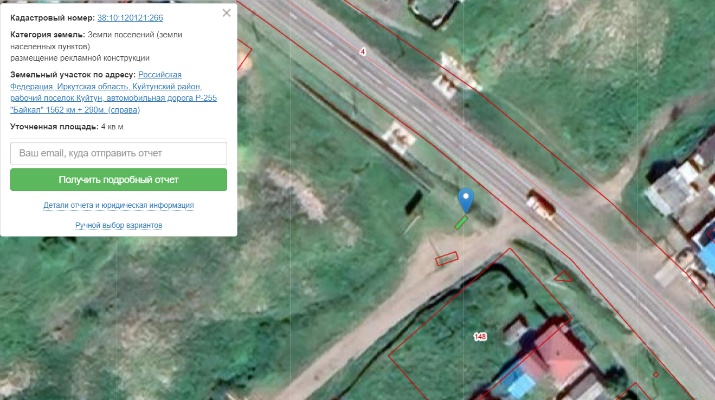 Документы лота266.pdf239.85 Кб31.01.2023ИноеИзвещение 27.01.2023.doc258.00 Кб31.01.2023Документация лотаРаспоряжение о проведении открытого аукциона от 27.01.2023 №6.docx31.68 Кб31.01.2023Документация лотаТребования к заявкамТребования к участникамЗаявителем на участие в аукционе может быть любое юридическое лицо независимо от организационно-правовой формы, формы собственности, места нахождения или гражданин, в том числе индивидуальный предприниматель, претендующий(ие) на заключение договора аренды Земельного участка, имеющие электронную подпись, и прошедшие регистрацию (аккредитацию) на электронной площадке в соответствии с Регламентом Оператора электронной площадки и Инструкциями Претендента/Арендатора. Перечень документовсм. пункт 7 Извещения Требования к документамЗаявка заполненная Заявителем в электронной форме с приложением указанных документов в форме электронных документов или электронных образов документов, преобразованных в электронно-цифровую форму путем сканирования с сохранением их реквизитов. Не допускается раздельного направления Заявки и приложенных к ней документов, направление дополнительных документов после подачи Заявки или замена ранее направленных документов без отзыва Заявки Условия проведения процедурыДата и время начала подачи заявок01.02.2023 09:00 (МСК+5)Дата и время окончания подачи заявок28.02.2023 17:00 (МСК+5)Дата рассмотрения заявок01.03.2023Дата и время начала проведения аукциона03.03.2023 11:00 (МСК+5)Порядок проведения аукционаПроведение аукциона обеспечивается Оператором электронной площадки. В аукционе могут участвовать только Заявители, допущенные к участию в аукционе и признанные Участниками. Аукцион проводится путем повышения Начальной цены Предмета аукциона на «шаг аукциона». Победителем признается Участник, предложивший наибольшую цену Предмета аукциона. Если в течение 1 часа со времени начала проведения процедуры аукциона не поступило ни одного предложения о цене Предмета аукциона, аукцион завершается. Срок отказа организатора от проведения процедуры торговОрганизатор аукциона в течение трех дней со дня принятия решения об отказе в проведении аукциона обязан известить участников аукциона об отказе в проведении аукциона и возвратить его участникам внесенные задатки. ДокументыИзвещение 27.01.2023.doc258.00 Кб31.01.2023Документация аукционаРаспоряжение о проведении открытого аукциона от 27.01.2023 №6.docx31.68 Кб31.01.2023Документация аукционаИзвещение.doc258.00 Кб31.01.2023Документ, подтверждающий внесение измененийИзвещение о торгах.json46.61 Кб31.01.2023